accelerate noun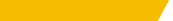 short, punchy subheadSubhead 1 – Purple
Introductory text. Create a great first paragraph. Lorem ipsum dolor sit amet, consectetur adipiscing elit. Ut eleifend mi ligula, euismod sodales magna auctor eu. Nunc nibh nunc, finibus nec euismod sit amet, posuere porta odio.
Normal / body. This section can be several paragraphs long. When finished with this section, begin another by entering a new heading (1 or 2). Lorem ipsum dolor sit amet, consectetur adipiscing elit. Ut eleifend mi ligula, euismod sodales magna auctor eu.